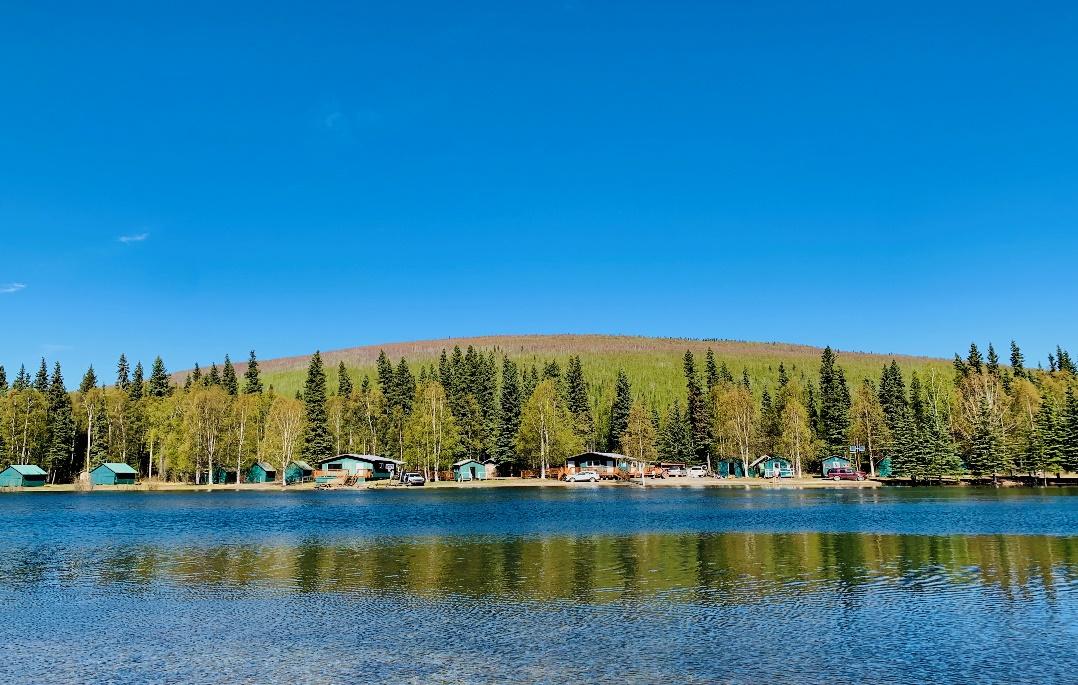 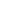    Reservation Date(s):         In: ____________ 2pm   Out: _____________ 11amOrganization Name ___________________________________________________________________Name of Representative ________________________________________________________________Mailing Address: _____________________________________________________________________Phone:    Main _____________________________   Secondary ________________________________E-mail: _____________________________________________________________________________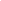 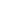 Important Information and General StipulationsTWIN BEARS CAMP is owned by the State of Alaska and managed by the Fairbanks Summer Arts Festival.  As guest of both entities, please familiarize yourself with these stipulations and understand how they apply to your operations. Failure to comply with any provision or requirement may result in a citation being issued to you, possible suspension or revocation of the permit, and possible payments due the State for any cleanup, repair, and/or legal costs.IMPORTANT PARK RULES.  The permittee and participants should be familiar with and abide by State Park regulations and permit stipulations.  This is not a complete listing of Park regulations.It is illegal to disturb, damage, deface, or remove natural objects, such as trees, plants, rocks, or minerals, without an additional permit.   [11 AAC 12.170]Speed limit and parking control signs must be obeyed.  Vehicles may not be operated beyond posted or constructed boundaries.  Vehicles may not be parked or operated in a manner which interferes with the free movement of traffic.  [11 AAC 12.020, 11 AAC 20.460-492]Signs may not be placed or displayed in a park, unless authorized by Alaska State Parks.  [11 AAC 12.150]Fires must be confined to structures provided.  [11 AAC 12.180]Fireworks or explosives may not be used in the park.  [11 AAC 12.190-195]Firearms, other guns, bows and arrows, crossbows, or slingshots may not be used in the park.  [11 AAC 12.190]RESERVED EXCLUSIVE USE AUTHORIZED.  Upon payment of applicable fees and deposit, the renter and their guests are granted exclusive use of the facility or area described for the use period indicated. The renter should take no action, other than a polite verbal request, to evict unauthorized users from the facility or area.  If unauthorized users refuse to leave, the renter may immediately report such refusal to a representative of Alaska State Parks.FEES, OTHER.  The renter is not relieved from the payment of any use fee or administrative fee required by Alaska State Parks or any other agency, unless specifically exempted on the face of this agreement.  Fees may include any camping, parking, boat launch, dump station, license, or concessionaire charges.INTERFERENCE WITH PUBLIC USE.  The renter, employees, participants, or clients may not restrict or interfere with free public use of or access to any land, water, road, trail, or facility in the area of their activities.  The renter and participants must be cautious and respectful of other users who may be present. Rental of Twin Bears Camp grants exclusive access to the structures and facilities on the farthest side of the lake.  The venue’s Road-side parking, Hiking and Biking Trails, and Fishing Pavilion are open to the public and not to be infringed upon by renters.CLEANUP AND VACATING FACILITY.  All persons must be gone, and the facility area satisfactorily cleaned up by the time indicated.   Rentals are sometimes assigned on a tight schedule, and other users may be waiting to use the facility.  Any delay in vacating the facility may result in additional charges.  The renter must clean up all decorations, signage, refuse, garbage, and litter generated by these operations and remove the trash from the premises.  STATE AND FSAF HELD HARMLESS.  The renter agrees to indemnify, defend, and save harmless the State of Alaska, its employees, and the Fairbanks Summer Arts Festival from any and all claims, demands, suits, contract disputes, or other liability actions for injury or damage arising from the actions or inactions of the permittee or his/her agents, employees, or clients while conducting activities under this agreement.ServicesCamp Rental RatesCamp Rental RatesCamp Rental RatesX Number of NightsX Number of NightsX Number of NightsX Number of Nights= TotalsSUMMER (5/15-9/15)*All buildings with water, electricity, and propane. (availability subject to temperature)$250 per night$250 per nightWINTER (9/16-5/14) Dining and Rec halls with propane only$140 per night$140 per nightLarge Group Additional Supplies FeeGroups over 20 use more supplies (TP, Propane, Diesel, etc) than the rental rate and so have a small surcharge$10 per night for each additional person over 20$10 per night for each additional person over 20Additional People:                 _____Number of Nights:              x _____                                    Total:Additional People:                 _____Number of Nights:              x _____                                    Total:Additional People:                 _____Number of Nights:              x _____                                    Total:Additional People:                 _____Number of Nights:              x _____                                    Total:Additional People:                 _____Number of Nights:              x _____                                    Total:Deposit$200/140 per night depending on season$200/140 per night depending on seasonMinus DepositMinus DepositMinus DepositMinus DepositMinus Deposit(                      )Payment MethodCash          Credit Card  Credit Card  Credit Card  Credit CardCheck#________Total Due= 